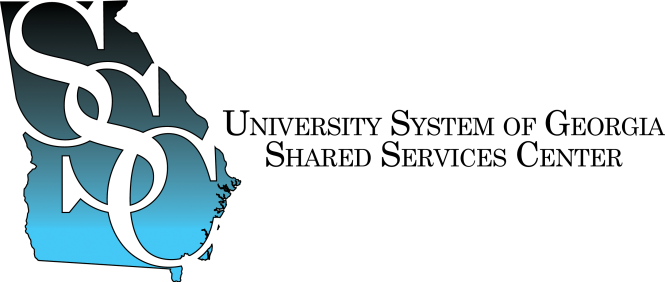 W2 Approval FormSSC is requesting that all institutions complete the following and submit this approval form to the SSC Customer Support Center at oneusgsupport@usg.edu for approval of the 2019 W2 tax file.  Approval is due by 5:00 PM, Tuesday, January 07, 2020.At this time  is ready to submit W2s for printing and distribution to our employees.  We believe the information to be as correct as possible and understand that any further discrepancies found will result in a W2c for the employee.Approved by:  Date:  If you are experiencing any problems with running the necessary reports or need any additional help, please submit a Service Now ticket at oneusgsupport@usg.edu.